СОВЕТ НОВОМИХАЙЛОВСКОГО СЕЛЬСКОГО ПОСЕЛЕНИЯ
КУЩЕВСКОГО РАЙОНА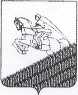 РЕШЕНИЕот 03.02.2021 года                                                                                       №80село НовомихайловскоеО внесении изменений в решение Совета Новомихайловского сельского поселения Кущевского района от 03.12.2020г. №71«Об утверждении Порядка реализации инициативных проектов в Новомихайловском сельском поселении Кущевского района»В соответствии со статьями 74 и 86 Бюджетного кодекса Российской Федерации, статьи 261Федерального закона от 06 октября 2003 № 131-ФЗ «Об общих принципах организации местного самоуправления в Российской Федерации», с целью активизации участия жителей Новомихайловского сельского поселения Кущевского района в осуществлении местного самоуправления и решения вопросов местного значения посредством реализации на территории Новомихайловского сельского поселения Кущевского района инициативных проектов, в соответствии с Уставом Новомихайловского сельского поселения Кущевского района, Совет Новомихайловского сельского поселения Кущевского района РЕШИЛ:внести в Решение Совета Новомихайловского сельского поселения Кущевского района от 03 декабря 2020 года № 71 «Об утверждении Порядка реализации инициативных проектов в Новомихайловском сельском поселении Кущевского района» следующие изменения:пункт 4 изложить в следующей редакции:решение вступает в силу со дня его обнародования, но не ранее 1 января 2021 года.3. Начальнику общего отдела администрации Новомихайловского сельского поселения Кущевского района (Верхососова)  разместить на официальном сайте администрации Новомихайловского сельского поселения Кущевского района в сети Интернет.4. Решение вступает в силу со дня его обнародования.Глава Новомихайловского сельского поселения Кущевского района                                                  		   Ю.И. Николенко